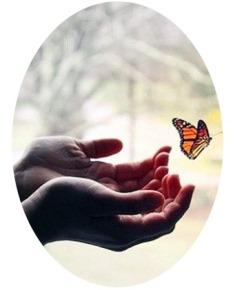 Характер воспитания и моральный климат в семье.Воспитание - это сотрудничество, взаимодействие, взаимовлияние, взаимообогащение детей и взрослых. При этом каждая семья обладает большими или меньшими воспитательными возможностями, то есть различным воспитательным потенциалом. От этого потенциала и зависят результаты воспитания. В связи с особой воспитательной ролью семьи, возникает вопрос о том, как сделать так, чтобы максимизировать положительные и свести к минимуму отрицательные влияния семьи на воспитание ребенка.  Для этого необходимо точно определить внутрисемейныеблагоприятные детско-родительские отношения. Дети, растущие в атмосфере любви и понимания, имеют меньше проблем со здоровьем и трудностей в обучении, растут доброжелательными, общительными, и открытыми, а нарушение детско-родительских отношений ведет к формированию различных психологических проблем (агрессивность, тревожность, лживость) и комплексов. В каждой семье складывается определенная система воспитания, которая представляет собой целенаправленные воспитательные воздействия, осуществляемые родителями с целью формирования определенных качеств и умений у детей. Совокупность способов общения с ребенком, методов и приемов воспитания, строгость родительского контроля и наличие эмоциональной поддержки определяют стиль семейного воспитания. Существует 3 основных стиля воспитания: авторитарный, демократичный и либеральный.подчинения их воле и авторитету, требовательны к четкости выполнения приказов. Они контролируют все сферы жизни ребенка, ограничивая его самостоятельность и принимая за него все решения. При этом доминирующими воспитательными методами являются требование, приказ и принуждение, сопровождаемые жестким контролем, суровыми запретами и физическими наказаниями. Такие родители относятся к своему ребенку эмоционально холодно, уделяют ему мало времени и очень редко его хвалят. Этот стиль воспитания порождает у одних детей: враждебность, агрессивность и раздражительность, у других – подозрительность, неуверенность в себе, нерешительность, пассивность и робость. Дети в таких семьях обычно замыкаются в себе,их общение с родителями нарушается, происходит отчуждение от родителей, возникает чувство своей незначительности и нежеланности в семье. Дети из таких семей редко относятся к людям с доверием, испытывают трудности в общении и часто сами жестоки.Сторонники демократичного стиля воспитания поощряют ответственность и самостоятельность своих детей, учитывают их интересы и желания, доверяют своему ребенку. Ведущим типом взаимоотношений является сотрудничество, родители общаются с детьми на равных и видят свою задачу в координации их действий и в оказании помощи. Они не приказывают, а просят о выполнении поручений, не ущемляя прав ребенка. Контроль, основанный на разумной заботе, способствует тому, что дети прислушиваются к объяснениям и просьбам родителей. Благодаря этому, в семье складываются теплые и дружеские отношения. Этот стиль воспитания способствует развитию у детей доброжелательности, самостоятельности, активности, инициативности, решительности и ответственности. По сравнению с другими детьми, они более уравновешены, открыты, общительны, дружелюбны, добры, уверены в себе, креативны, способны к сочувствию и сопереживанию. У этих детей развивается высокая самооценка.При либеральном стиле воспитания ребенок предоставлен самому себе. Он практически не знает запретов и ограничений со стороны родителей, поскольку они уделяют ему мало времени, не вмешиваются в его дела, не интересуются его проблемами, предоставляют ему много самостоятельности. Такие родители отличаются низкой требовательностью и слабым контролем. Они не умеют или не желают заниматься воспитанием детей, их забота носит формальный характер. В семье наблюдается отсутствие эмоциональных связей, отчужденность, безразличие к делам и чувствам другого.Дети в таких семьях вырастают эгоистичными, конфликтными, агрессивными, непослушными, слабовольными, не уверенными в себе, импульсивными, чувствуют себя заброшенными и ненужными. Они не способны устанавливать прочные эмоциональные связи, учитывать интересы других людей, не готовы к ограничениям и ответственности, плохо социализируются в обществе.Наиболее оптимальным является демократичный стиль воспитания, при котором в ребенке ценится его самостоятельность, к нему проявляется доверие и уважение. А вот ослабление родительского контроля, как и его гипертрофия, способствует формированию пассивной и неуверенной в себе личности, а также нарушают процесс социализации ребенка в обществе. Для того чтобы исправить сложившуюся ситуацию, необходимо, чтобы родители осознали свои ошибки и стремились скорректировать свой стиль воспитания.Рекомендации родителямРекомендации для родителей, применяющих авторитарный стиль воспитания:откажитесь от приказов, угроз и физического наказания; не предъявляйте ребенку завышенных требований; замените приказы и требования, просьбами и предложениями; учитывайте интересы и желания ребенка; будьте немного уступчивее по отношению к ребенку; не ограничивайте самостоятельность ребенка; поддерживайте с ребенком теплые и доверительные отношения. Рекомендации для родителей, использующих либеральный стиль воспитания:уделяйте больше внимания воспитанию своих детей; интересуйтесь их проблемами и успехами; оказывайте ребенку помощи в преодолении трудностей и решении проблем; чаще контролируйте поведение ребенка; создайте в семье атмосферу любви, тепла и доверия. Большое значение имеет согласованность родительских взглядов на воспитание. В полных семьях, родители иногда придерживаются различных стилей воспитания. Например, отец может быть достаточно авторитарным, а мать – заботливая и разрешающая. Или одна бабушка говорит одно, другая другое, а родители придерживаются третьей тактики воспитания, требуя от ребенка взаимоисключающих форм поведения. Ребенок в этом случае не понимает, что на самом деле правильно, а что нет, он ни в чем не может быть уверен, а значит, не ощущает себя в безопасности. Из -за такого противоречивого воспитания, ребенок живет в состоянии психологического стресса, у него могут возникнуть неврозы или различные нарушения в поведении. Поэтому необходимо выработать единый стиль воспитания и придерживаться одной тактики поведения, чтобы ребенок не видел противоречий в позициях родителей. Важно, чтобы между родителями были гармоничные отношения. Тогда прийти к согласию по вопросам воспитания будет гораздо легче.Памятка для родителей:«10 заповедей эффективного воспитания»Уделяйте ребенку как можно больше времени. Всегда находите время, чтобы поговорить с ним о его проблемах и успехах. Поддерживайте его во всех начинаниях. Не предъявляйте ребенку завышенных требований. Реже наказывайте ребенка и чаще хвалите и поощряйте. Будьте для него примером для подражания. Научитесь спокойно реагировать на его шалости или плохое поведение. Будьте последовательны в воспитании. Установите границы дозволенного и придерживайтесь их. Дети чувствуют себя намного уверенней, когда знают, что им можно, а что нельзя.Не подкупайте, а вознаграждайте! Вознаграждайте хорошее поведение нематериальным поощрением, например, чтением ему любимой сказки. Будьте для ребенка советником, но не диктуйте, что ему делать. Уважайте его право на собственное мнение. Поддерживайте с ребенком теплые и доверительные отношения. социально-психологическиефакторы,имеющиевоспитательноезначение.Для полноценного развития личности ребенка,Для полноценного развития личности ребенка,Для полноценного развития личности ребенка,в  семье должны складыватьсяв  семье должны складыватьсяОни по-разному влияютнаформирование и развитие личности ребенка.При авторитарномстиле,родители требуют от ребенка беспрекословного